STG - Métropole  septembre 2012Exercice 1 											4 pointsSelon un sondage réalisé sur un échantillon de personnes en France, 57% des personnes interrogées sont parties en vacances en 2010, mais 17% de ces personnes n’ont pas pu repartir en 2011.On choisit au hasard une personne dans cet échantillon.On note A l’évènement « la personne interrogée est partie en vacances en 2010 » et  l’évènement contraire.On note B l’évènement « la personne interrogée est partie en vacances en 2011 » et  l’évènement contraire.Donner à partir de l’énoncé la probabilité P(A) de l’évènement A, puis la probabilité PA() de l’évènement , sachant que l’évènement A est réalisé.Reproduire l’arbre illustrant les données et le compléter au fur et à mesure de l’exercice.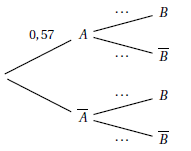 Calculer la probabilité que la personne interrogée soit partie en vacances en 2010 et qu’elle n’ait pas pu repartir en 2011.4.  18% des personnes n’ayant pas pu partir en 2010 sont parties en vacances en 2011.Exprimer par une phrase l’évènement A ∩ B et calculer sa probabilité.